Sanborn Regional Middle SchoolWednesday, March 6, 2019 ~ Today is an “A” DayANNOUNCEMENTS:  This Friday, March 8, the annual student/teacher basketball game takes place.  The game is at Swasey gym in Kingston, starting at 6:30.  See your favorite teachers in action against all 4 of the Sanborn basketball teams.  At half time, there will be a 3-point shooting contest in which all students may participate. Admission to the game is only $2 for students, $3 for adults.  Food and drinks will also be available.  See you Friday night at the game!!  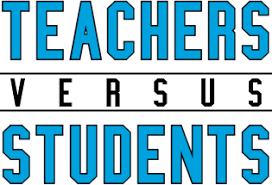 AFTER-SCHOOL ACTIVITIES:Wednesday, March 6 – JAZZ BAND MEETS – SRHS	4:00-5:30UPCOMING DATES:Thursday, March 7 – INTRAMURALS – STUDENTS/TEACHERS	2:30-3:30Friday, March 8 – STUDENT/FACULTY BASKETBALL GAME – SWASEY GYM	                                Doors open @ 5:30 p.m.            $3 Adults; $2 Students	6:30Monday, March 11 -  PLAY REHEARSAL – SRMS	2:30-4:00Tuesday, March 12 – PLAY REHEARSAL – SRMS	2:30-4:00Tuesday, March 12 – INTRAMURALS – STUDENTS	2:30-3:30Wednesday, March 13 – JAZZ BAND MEETS – SRHS	4:00-5:30Wednesday, March 13 – BOOSTER MEETING – SRMS LIBRARY	7:00Thursday, March 14 – PLAY REHEARSAL – SRMS	2:30-4:00Thursday, March 14 – INTRAMURALS – STUDENTS/TEACHERS	2:30-3:30Friday, March 15 – HONORS BAND FESTIVAL